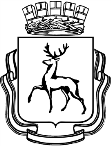 АДМИНИСТРАЦИЯ ГОРОДА НИЖНЕГО НОВГОРОДАМуниципальное бюджетное  общеобразовательное учреждение«Школа  № 138»Утверждаю ДиректорЛ.С.ЦарьковаПлан реализации программы «Растить профессионала»2018-2019 учебный год№СодержаниеКлассСрокиОтветственныйИнформационно-просветительская работаИнформационно-просветительская работаИнформационно-просветительская работаИнформационно-просветительская работаИнформационно-просветительская работа1Создание  банка  данных об учебных заведениях района и города.	7-10 классв течение годаПедагог-библиотекарь2Подборка  классных часов, игр, рекомендаций  классным руководителям, учителям-предметникам по реализации программы профориентации учащихся.7-10 классв течение годаПедагог-библиотекарь3Разработка и выпуск методических рекомендаций по профориентации для учащихся, педагогов и родителей:- психология выбора профессии7-10 классв течение годаЗаместитель директора4Организация тематических выставок по профориентации учащихся в  читальном зале библиотеки имени Кольцова9-10 классв течение годаПедагог-библиотекарь5Работа с педагогами «Консультации для педагогов «Вовлечение обучающихся группы риска в социально-значимую деятельность»» Классные руководителиноябрьСоциальный педагог6.Организация психолого-педагогического всеобуча совместно с ЦРК «Исток»«Вы и ваши дети»9-10 классСентябрь,мартСпециалисты ЦРК «Исток»7.Организация совместной работы с ЦРК «Исток» по организации психолого-педагогического сопровождения учащихся при подготовке к ЕГЭ9-10 классВ течение годаСпециалисты ЦРК «Исток»Диагностика и консультированиеДиагностика и консультированиеДиагностика и консультированиеДиагностика и консультированиеДиагностика и консультирование1Анкета «Мотивы выбора профессии»Цель: выявить ведущие мотивы выбора профессии.Методика ДДО «Я предпочту» Цель: определить социальную направленность личности.9-10 классноябрьпсихолог2Консультирование учащихся  и родителей по результатам проведенных исследований по  определению готовности учащихся к выбору профессииРодители,учащиесяВ течение годапсихолог3Беседы врача для учащихся «Требования профессии к здоровью»	8-10 классянварьмедикиВнеурочная деятельность и общешкольные мероприятияВнеурочная деятельность и общешкольные мероприятияВнеурочная деятельность и общешкольные мероприятияВнеурочная деятельность и общешкольные мероприятияВнеурочная деятельность и общешкольные мероприятия1Участие в районных, городских смотрах-конкурсах«Круг друзей»«Мир глазами детей»Создание временной выставки «Умея честно Родине служить», «Укрепляя могущество Родины», «Наше историко-культурное наследие и традиции»«Моя семья в истории страны»«Юный экскурсовод»6-10 классв течение годаПанькина О.Н., заместитель директора2Реализация программ творческих объединений дополнительного образования«Музей истории школы»«Золотая лоза»5-10 классв течение годаРуководители ДО3Участие в районной выставке декоративно-прикладного  творчества «Творчество юных – любимому городу»5-10 классфевральРуководители ДО4Организация муниципального тура Всероссийской олимпиады школьников5-10 класспо графику проведенияЧикалова Т.Г., заместитель директора5Экскурсионная работа через организацию работы объединения «Музей истории школы»5-9 классв течение годаЛебедева А.М.6Тематические классные часы:Мир профессий Как изучить свои способности Я и моя будущая профессияВнутренняя культура – гарант удачного бизнеса Формула успеха - труд по призванию. Проблемы профессионального самоопределения учащихся (Как вести себя в конфликтных ситуациях Дороги, которые мы выбираемПрофессиональное самоопределение, подготовка к сдаче государственных экзаменов 5-10 классв течение годаКлассные руководители7Работа секций научного общества учащихся7-10 классв течение годаЧикалова Т.Г., заместитель директора8Организация предметных недель1-10 классапрельЧикалова Т.Г., заместитель директора9Организация летней трудовой занятости учащихсяРабота ЛТО «Дружба»5-10 классИюнь, июль. августПанькина О.Н., заместитель директора10Участие в районной выставке «Город мастеров»Золотая лозамайПанькина О.Н., заместитель директора11Участие в общешкольном проекте  «Росток в будущее»5-10 классМай-сентябрьПанькина О.Н., заместитель директора12Участие в районной акции «Чистый двор»6-10 классАпрель-майПанькина О.Н., заместитель директора13Акции«Пластиковый змей»«Сбор макулатуры»5-10 классв течение годаПанькина О.Н., заместитель директора14Общешкольные мероприятия:Мастер по лозоплетениюАквагриммуЯрмарка вкусных продуктовФестиваль:«Все работы хороши, выбирай на вкус»«Семья- талантами полна»5-10 классв течение годаПанькина О.Н., заместитель директораРуководители ДОСоциальное партнерствоСоциальное партнерствоСоциальное партнерствоСоциальное партнерствоСоциальное партнерство1Фабрика елочных игрушек «Ариэль»1-4класс ДекабрьПанькина О.Н., заместитель директора2Беседы и встречи с представителями профессий7-10 классв течение годаПанькина О.Н., заместитель директора3Ярмарка «Куда пойти учиться»9-10 классоктябрь, январь,апрельПанькина О.Н., заместитель директора4Ярмарка вакантных рабочих мест9-10 класссентябрь, январьПанькина О.Н., заместитель директора5Встречи с представителями учебных заведений города 9-10 классфевраль, апрельПанькина О.Н., заместитель директора6День открытых дверей в учебных заведениях города9-10 классв течение годаПанькина О.Н., заместитель директора7День профориентации в школе7-10 классмартПанькина О.Н., заместитель директора8Тематические встречи «Люди героических профессий»УМЦ по ГО и ЧСГИМС МЧС РФ на водных объектахПЧ №8Военкомат Центр пропагандистко-просветительской работы по противопожарной безопасности1-10классв течение годаПанькина О.Н., заместитель директора